Развивающая предметно-пространственная средав средней группе МБДОУ № 65 «Дельфин».Автор: Важенина О.И., Воспитатель МБДОУ № 65 «Дельфин»Главным условием успешного развития ребенка является создание развивающей предметно пространственной  среды. В нашей группе такая среда  создана. Она выстроена на принципах ФГОС дошкольного образования:Трансформируемость; Полифункциональность; Доступность среды; Безопасность Среда в моей группе обеспечивает игровую активность ребенка. В центрах материал размещаем совместно с детьми  в  зависимости от реализуемых образовательных задач, темы недели, интересов детей. Насыщенность среды соответствует возрастным особенностям детей и содержанию программы, что обеспечивает развитие познавательной активности детей.Центр «  Природы»Центр Патриотического воспитания Центр Изобразительной деятельности Центр «Любимая книга»Центр  «Центр игры» Центр «Сюжетно-ролевых игр.Центр «Конструирования»Центр Двигательной активности.Центры обеспечивают полноценное развитие личности детей во всех основных образовательных областях на фоне их эмоционального благополучия и положительного отношения к миру, к себе и к другим людям. Развивающая предметно – пространственная среда содержательно – насыщенна: центры оснащены большим количеством развивающего и наглядно-дидактического материала, который пополняется с учетом интересов воспитанников группы. Разнообразие материалов, оборудования обеспечивают игровую, познавательную, исследовательскую и творческую активность всех воспитанников. Среда, окружающая детей в моей группе обеспечивает безопасность их жизни, способствует укреплению здоровья и закаливанию организма каждого из них.В соответствии с темой недели вносятся новые предметы, атрибуты, стимулирующие игровую, двигательную, познавательную и исследовательскую деятельность детей, а так же пополняются продуктами детской деятельности.Тема недели: «Сказочное лето» (с 3.09 по 7.09).Тема недели: «Что нам осень принесла? Овощи». (с 17.09 по 21.09).Тематическое оформление группыРодители принимаю активное участие в жизни группы, помогают и делают   макеты  для интересных игр детей.1.Тематическое оформление центра природы в группе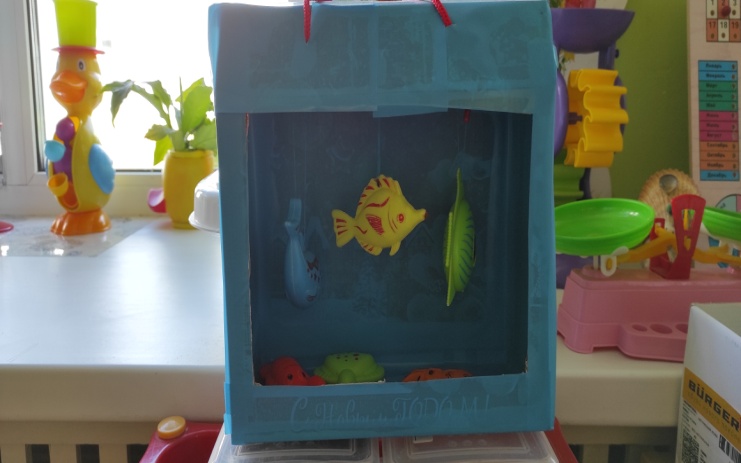 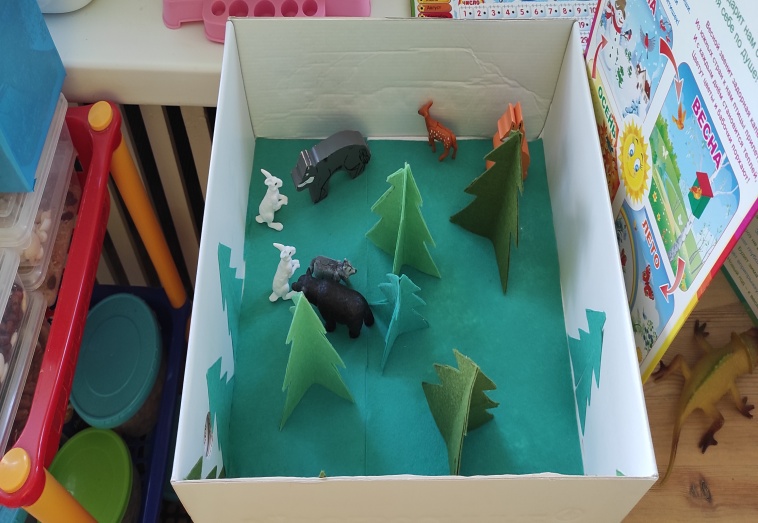 2.Тематическое оформление группы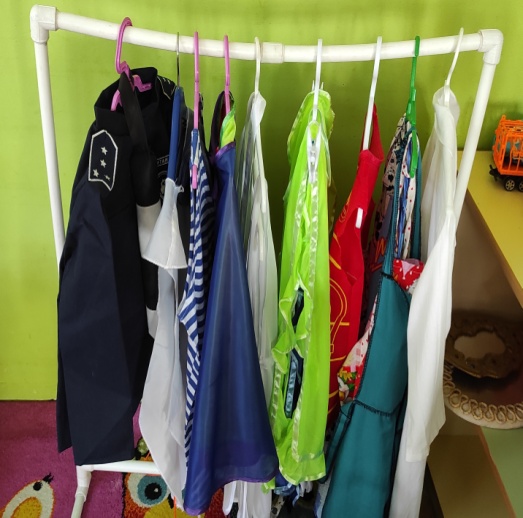 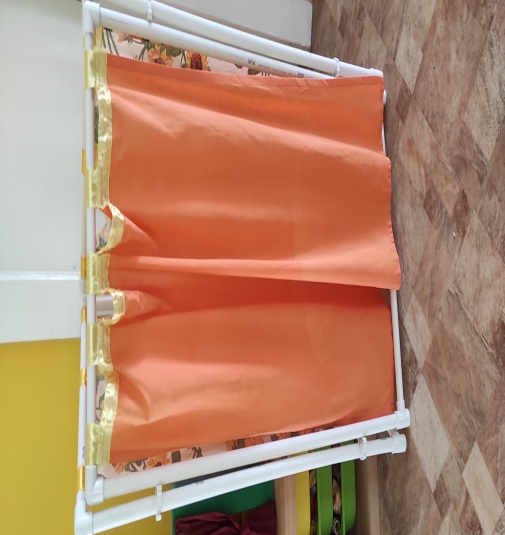 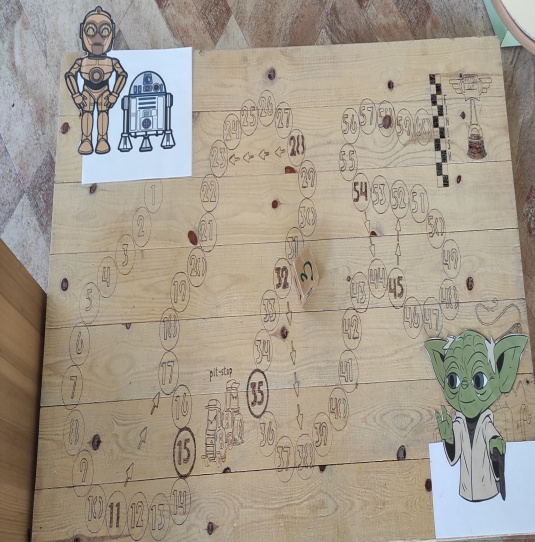 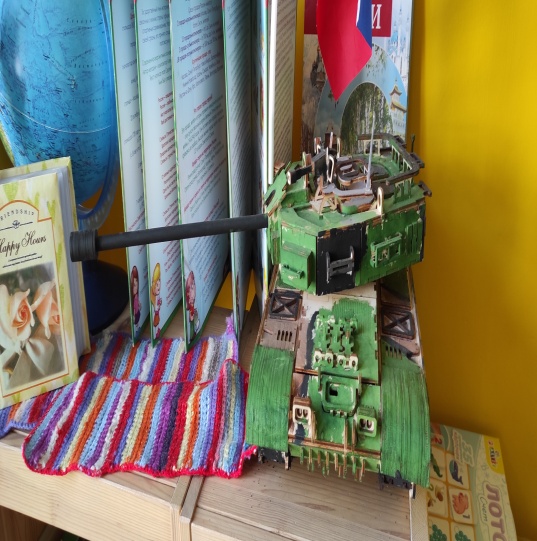 Понедельник (3.09)Понедельник (3.09)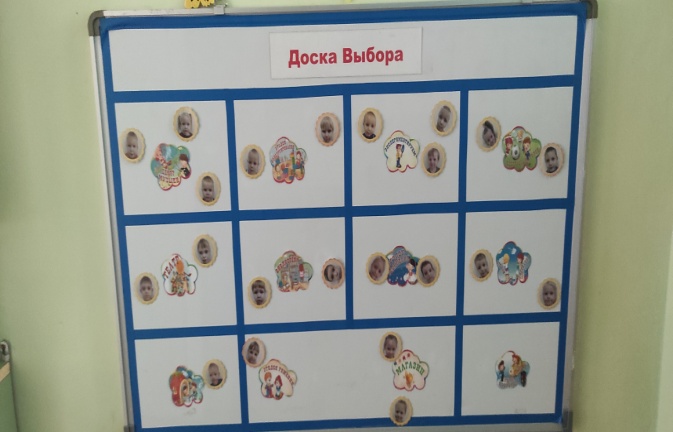 Познакомила с пособием «Доска выбора» (для чего нужна, как пользоваться).     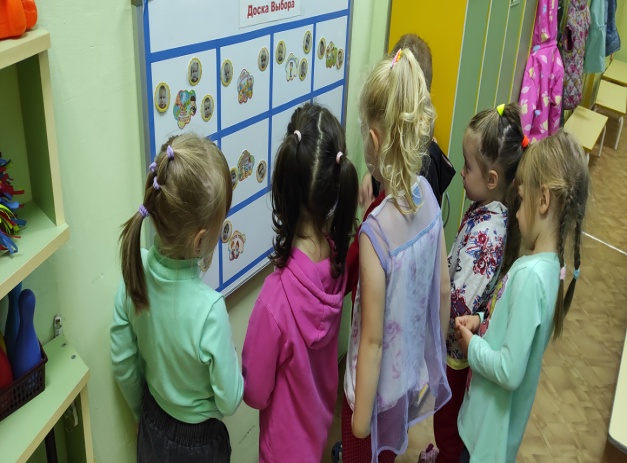 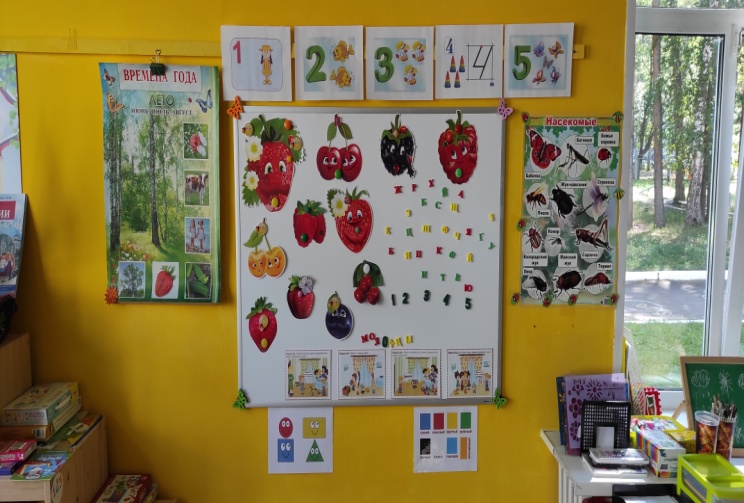 Рассмотрели картинки «Центре знаний» (для чего нужна, как ей пользоваться).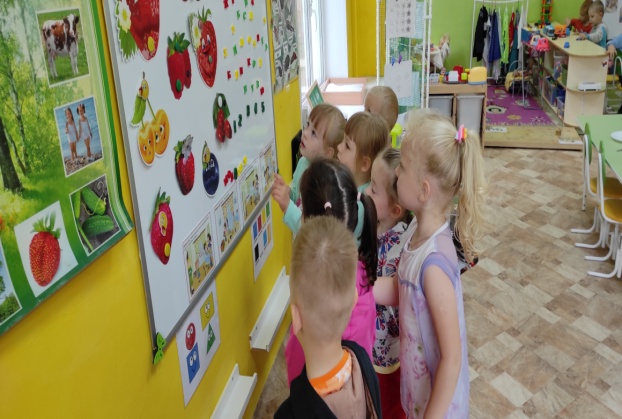 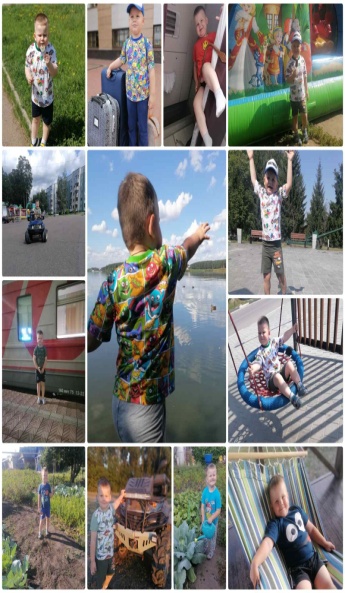 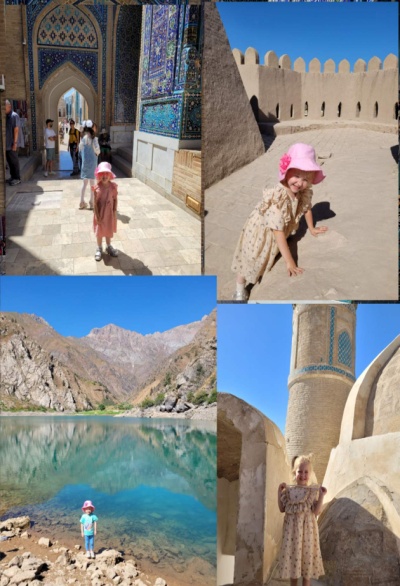 Матвей, Лада, Вика принесли семейные презентации «Как мы лето провели», поделился с ребятами своими впечатлениями.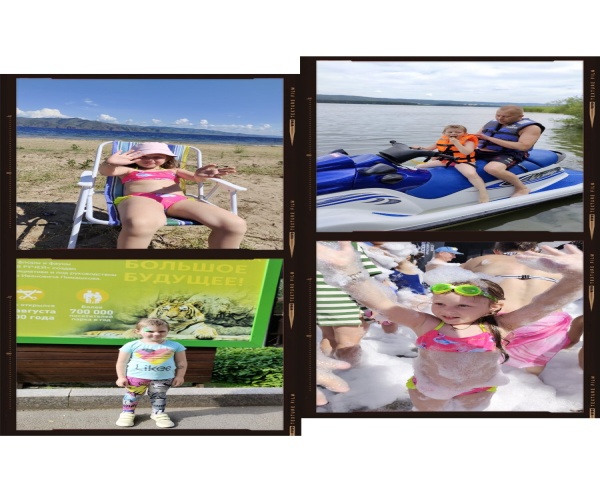 Вторник(4.09)Вторник(4.09)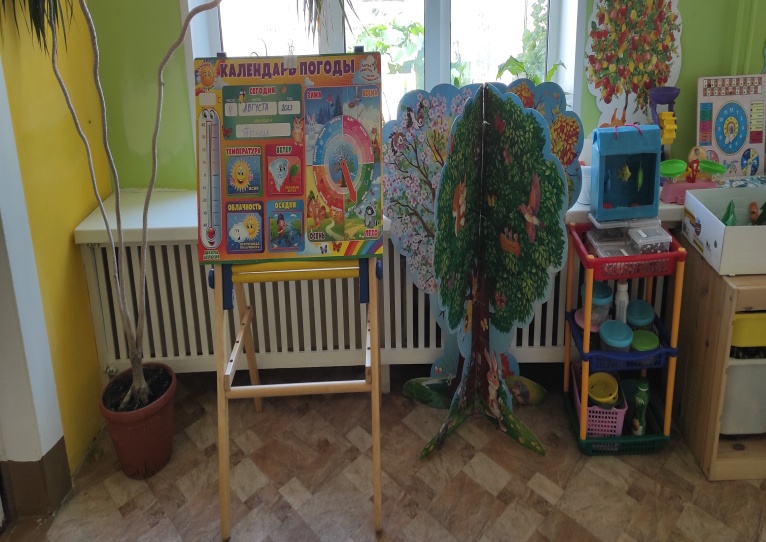 Отметили на картинках погоду в «Центре природы».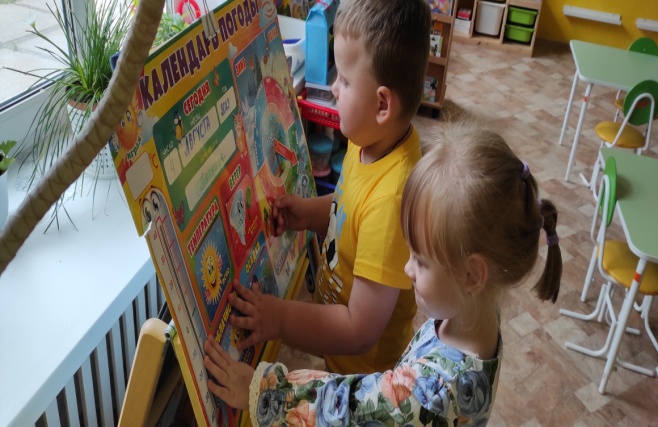 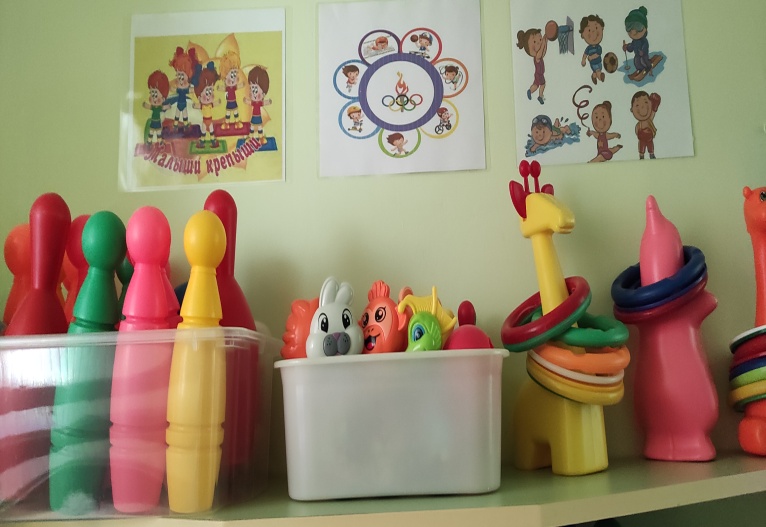  Познакомила с  «Центром физического развития» (где находится в группе, для чего нужен, что можно в нем делать).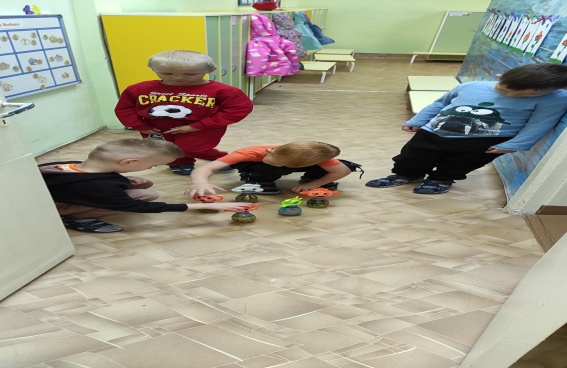 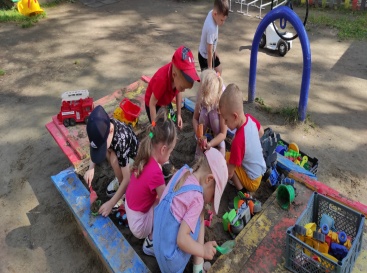 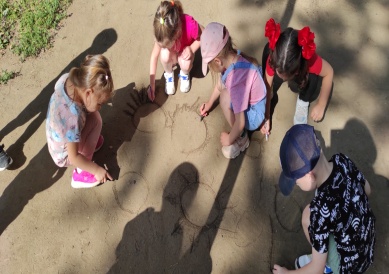 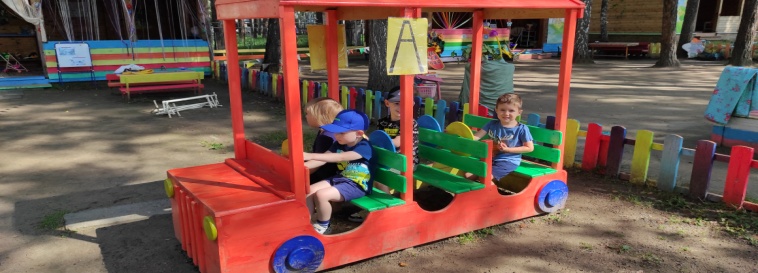 Для родителей  была сделана фото презентация «Как мы лето провели свое лето на своем любимом участке», дети поделились с родителями  своими впечатлениями.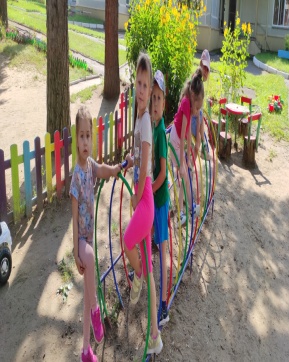 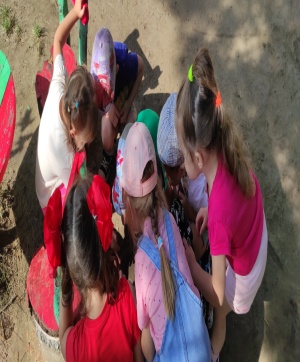 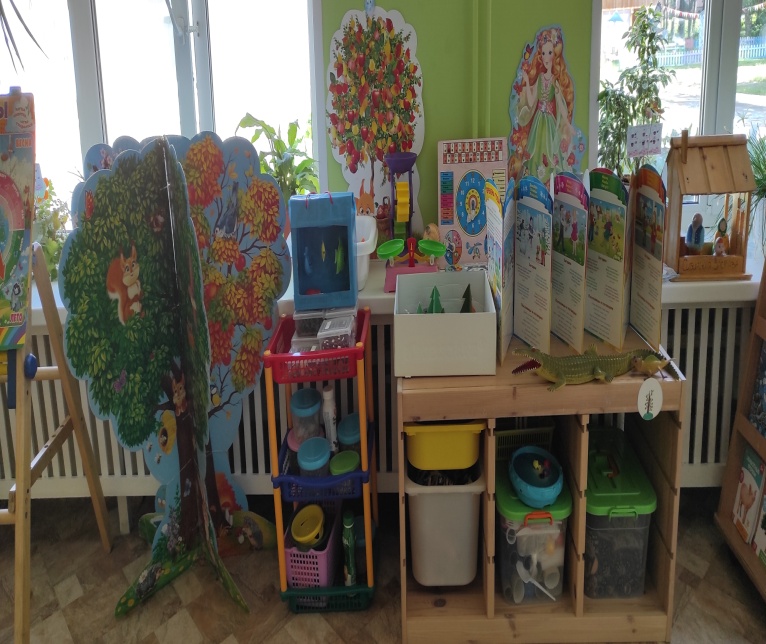 Рассмотрели картину дикие животные в летнем лесу, собранную вместе с родителями. Познакомила с  «Центром природы».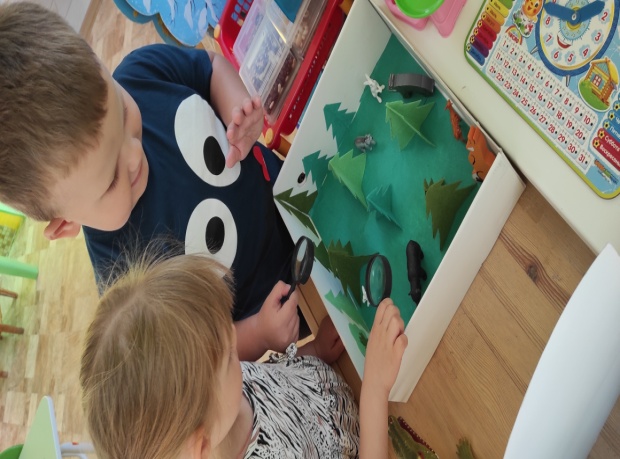 Среда(5.09)Среда(5.09)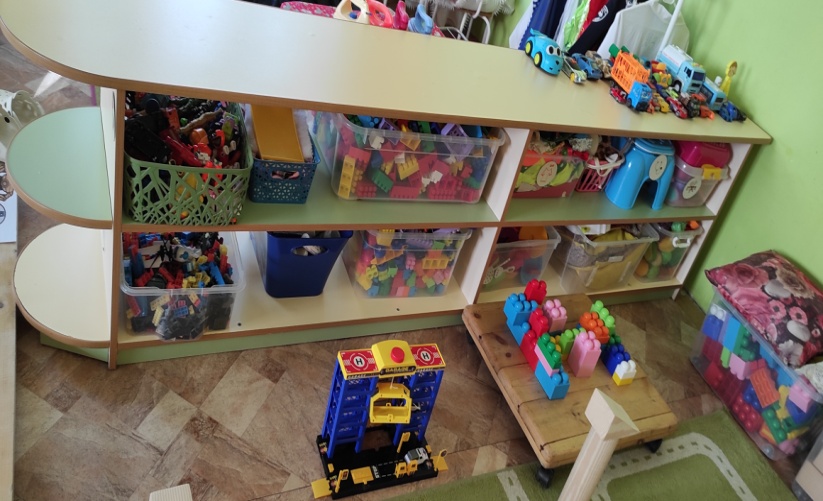 Познакомила с «Центром игры» (где находится в группе, для чего нужен, что можно в нем делать). 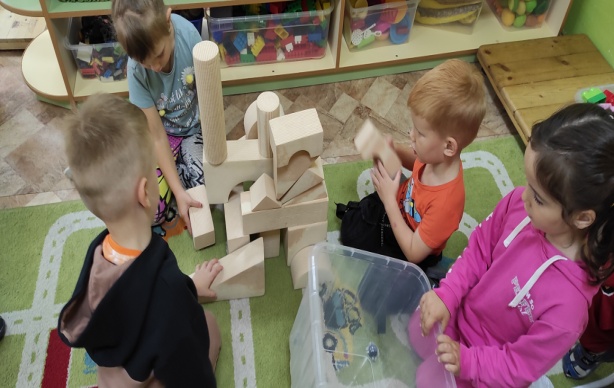 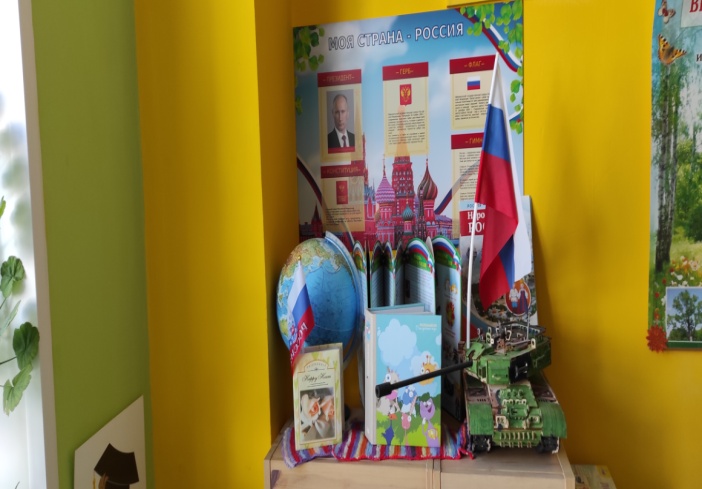 Познакомила с «Центром патриотического воспитания» (где находится в группе, для чего нужен, что можно в нем делать).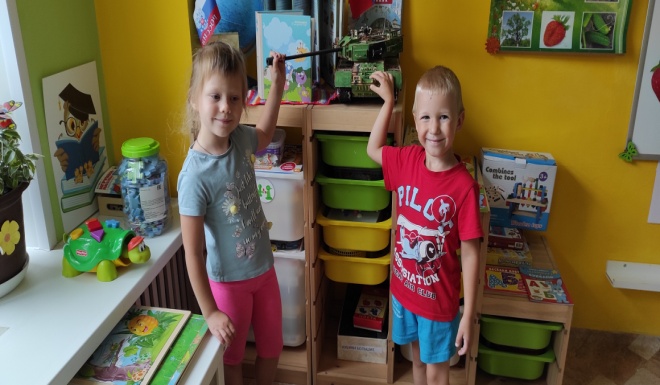 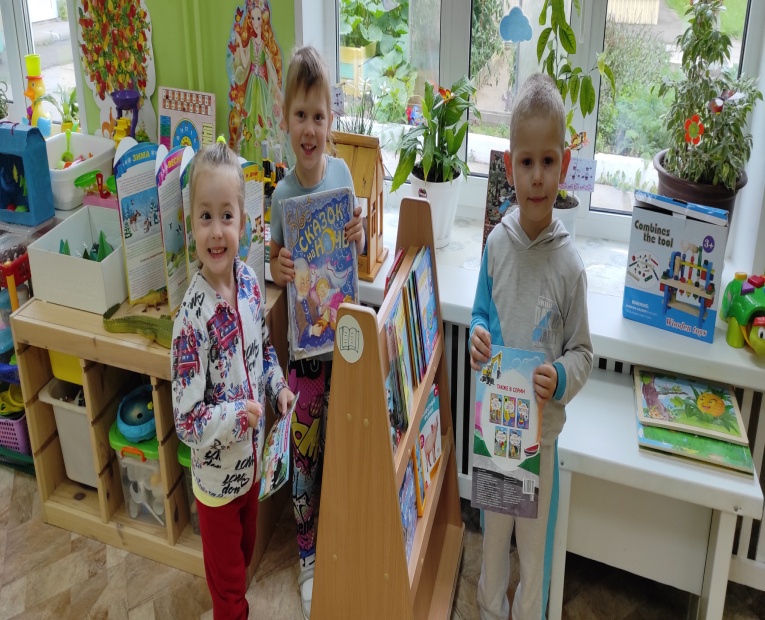 Центр «Любимая книга»,( где находится в группе, для чего нужен, что можно в нем делать).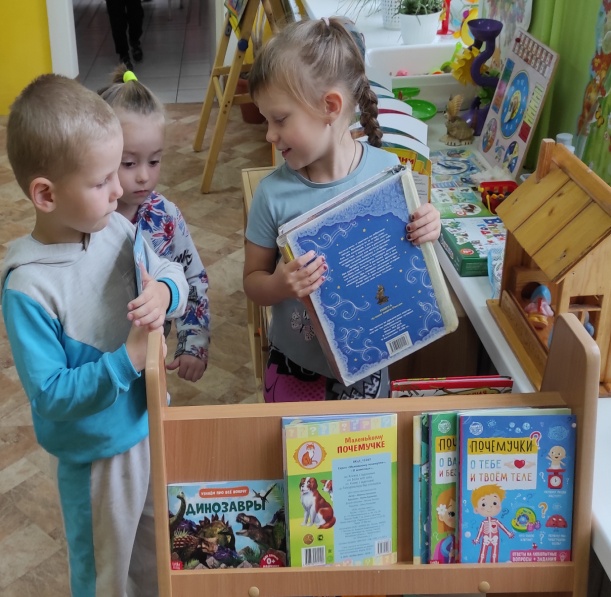 Четверг(6.09)Четверг(6.09)Четверг(6.09)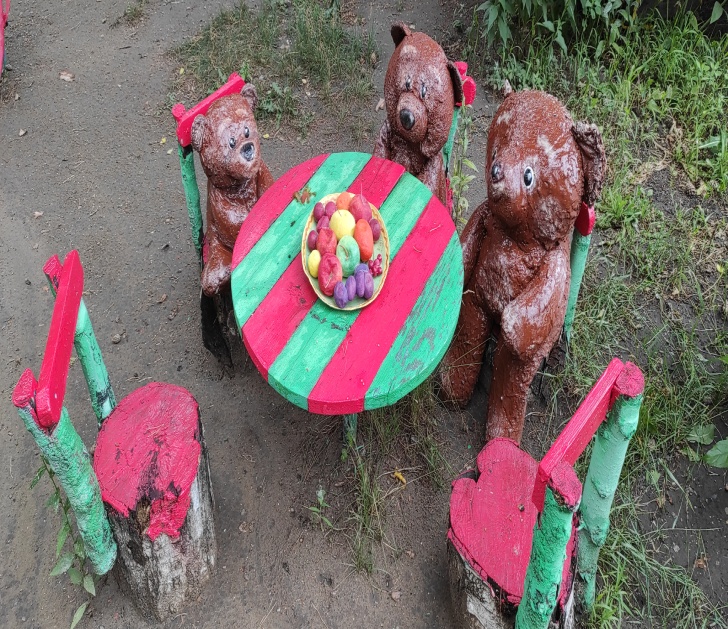 На участке летом для детей были созданы разнообразные центры по летней сказке  «Три медведя».  (где находятся разные игровые центры, для чего нужны, что можно в них делать).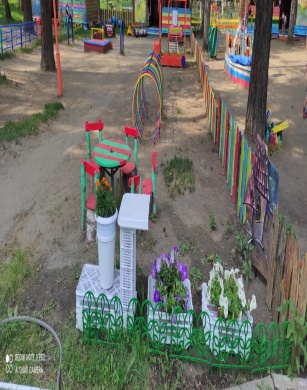 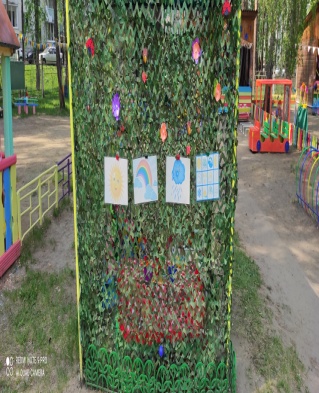 На участке летом для детей были созданы разнообразные центры по летней сказке  «Три медведя».  (где находятся разные игровые центры, для чего нужны, что можно в них делать).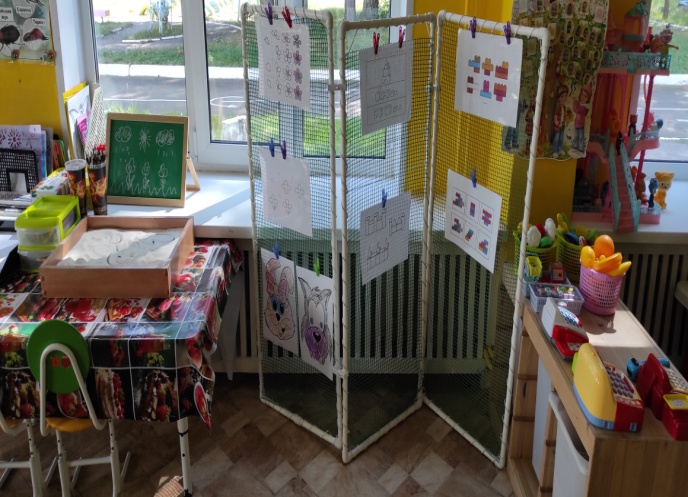 Познакомила с  материалами в «Центре  творчества» . Рисовали   «Впечатления о лете». 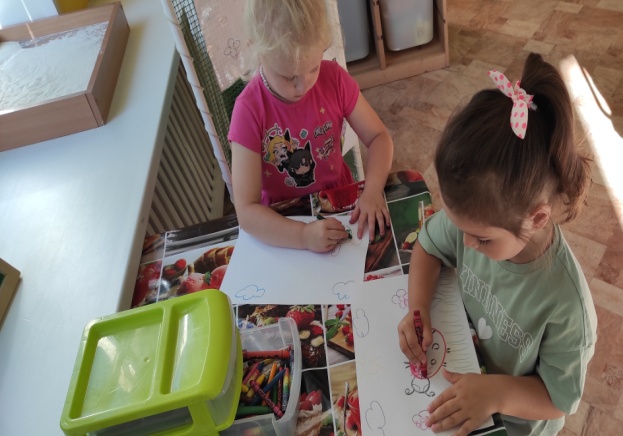 Пятница (07.09).Пятница (07.09).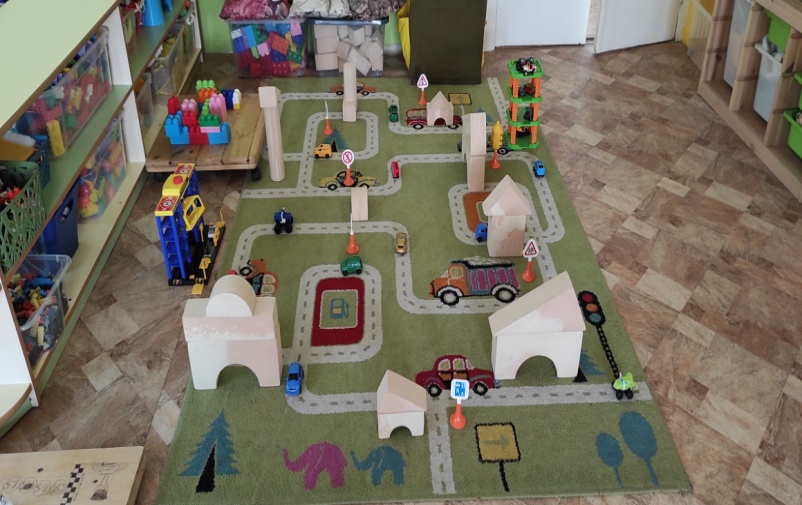 Отметили на картинках погоду в «Центре природы».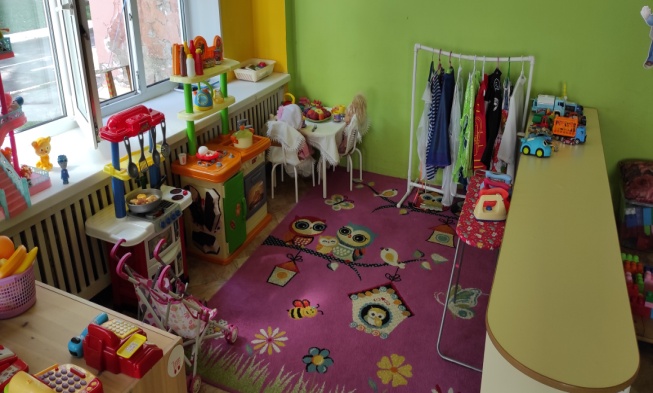 Понедельник (17.09)Понедельник (17.09)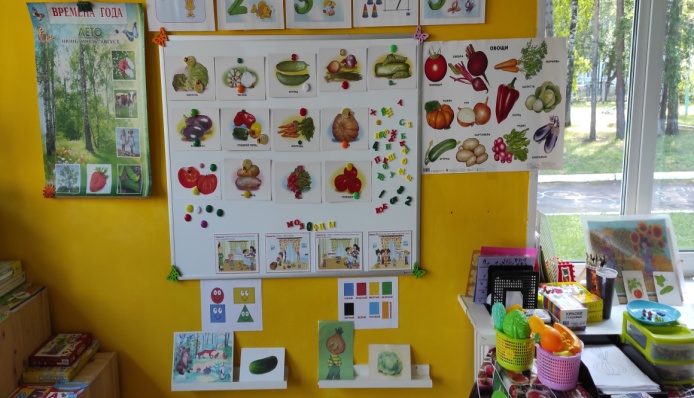 Беседа по картинкам  о том, что выросло на огороде осенью «Овощи». Повесили картинки  «Овощи». Беседа по картинкам.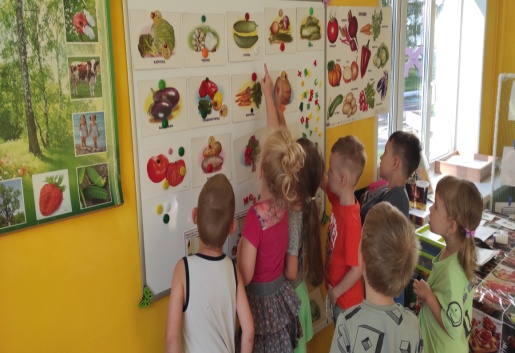 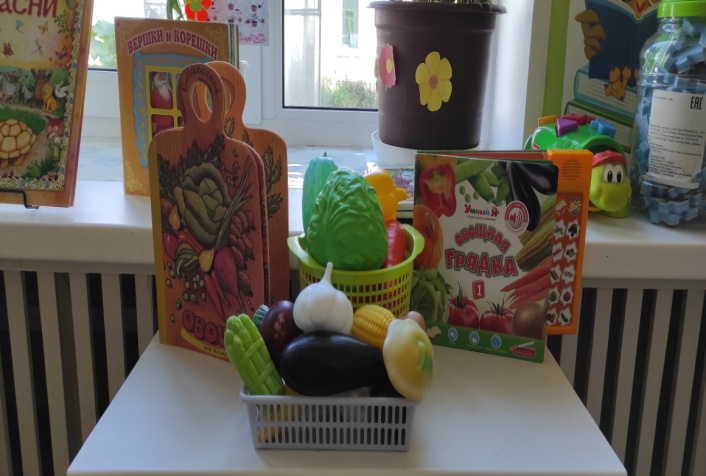 Рассматривали и разучивали новых стихов, потешек о Овощах.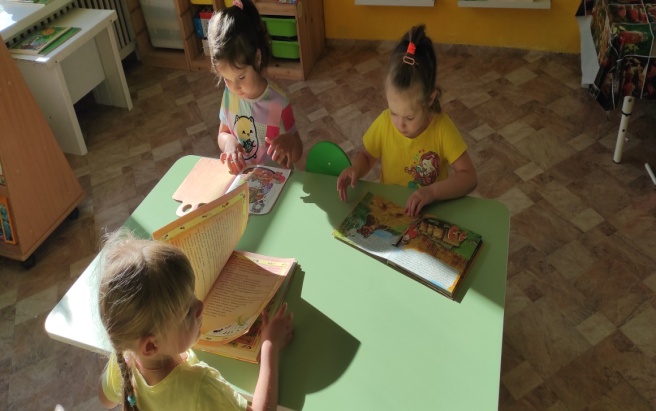 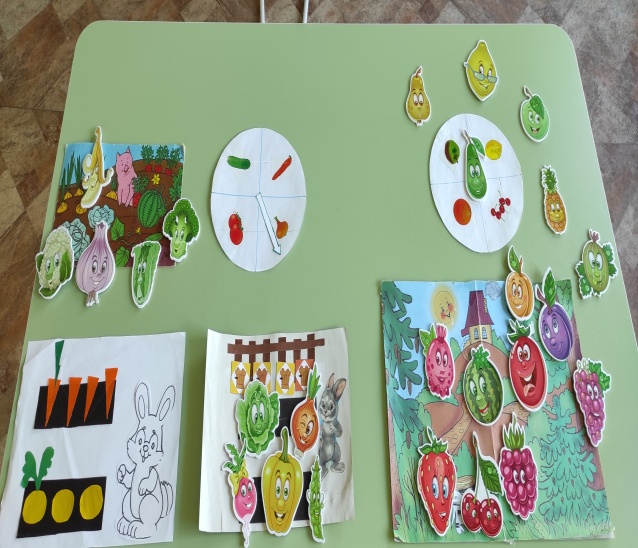 Наблюдение по проекторной деятельности – « Польза Овощей и фруктов». «Где растут овощи и фрукты». Рассматривание картин, где растут овощи и фрукты.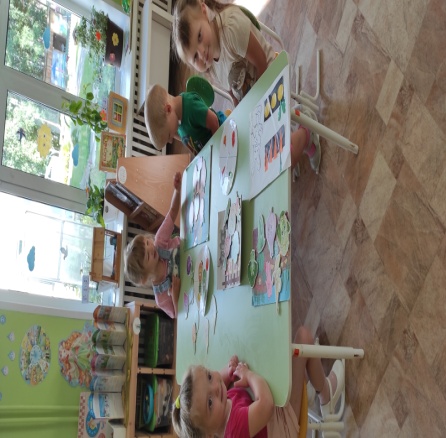 Вторник(18.09)Вторник(18.09)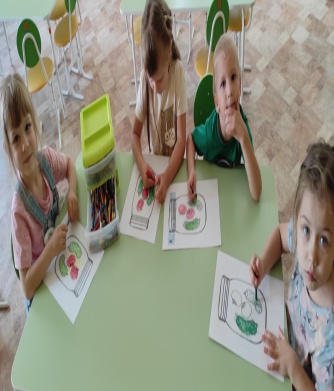 Рисование восковыми мелками осенних овощей.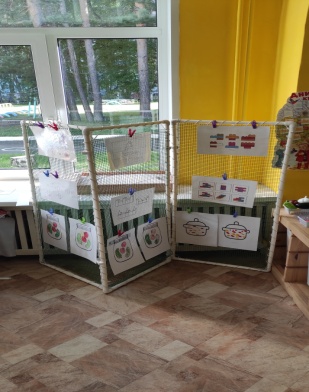 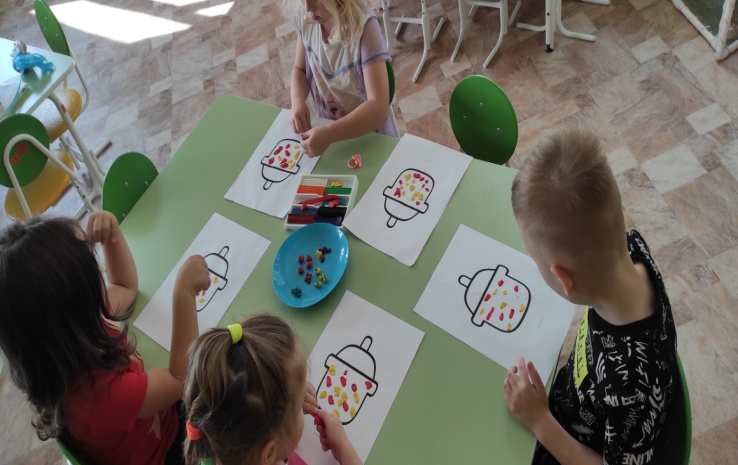 Лепка с использованием  разноцветного пластилина. «Варим овощи».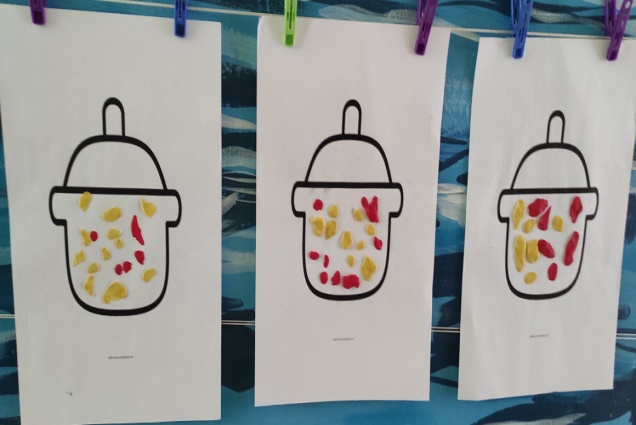 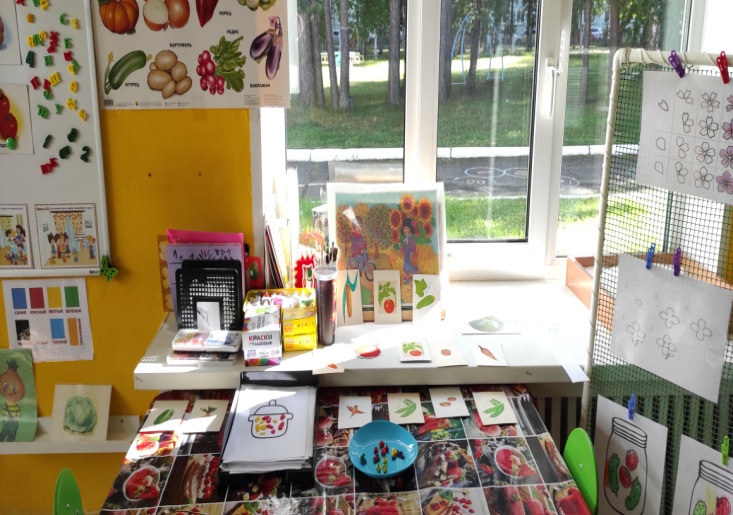 Центр   Творческая мастерская. «Овощи».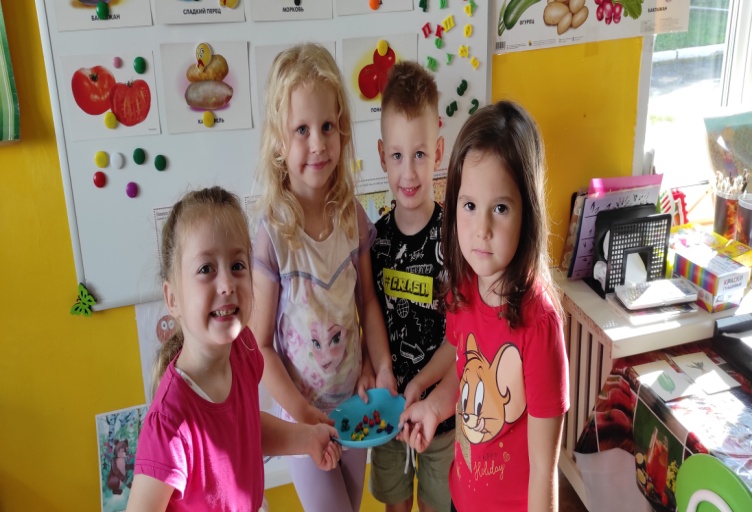 Среда(19.09)Среда(19.09)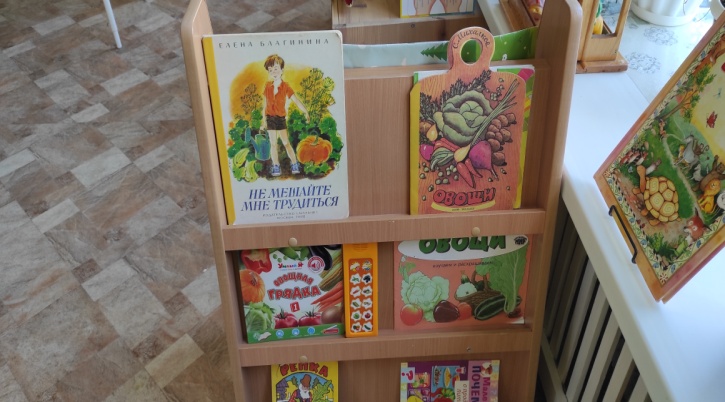 Центр «Любимая книга»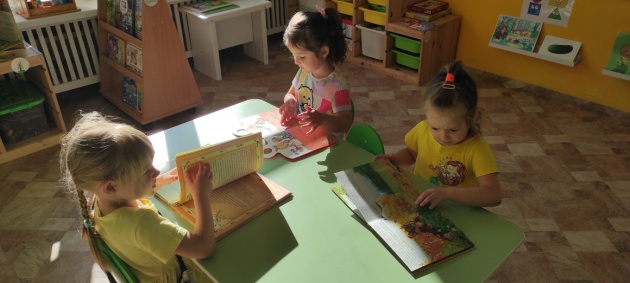 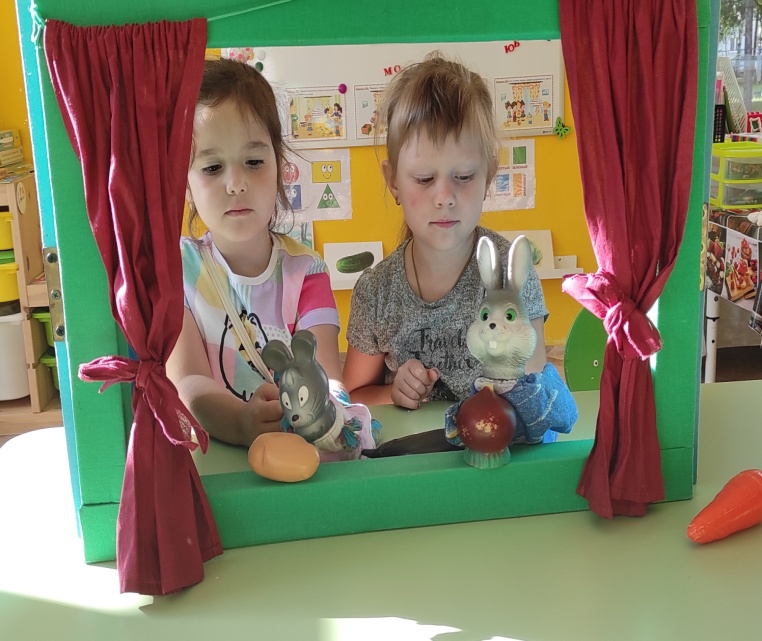 Центр «Сюжетно-ролевых игр. Обыгрывание театральной потешки - «Два веселых друга».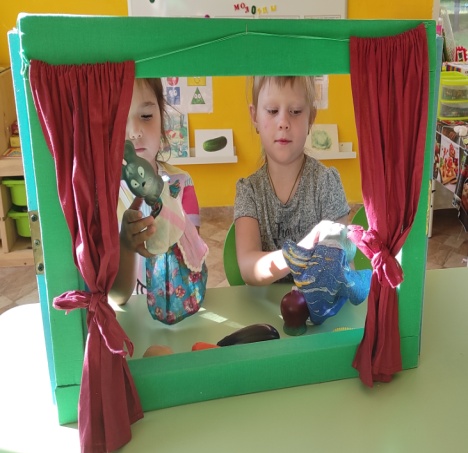 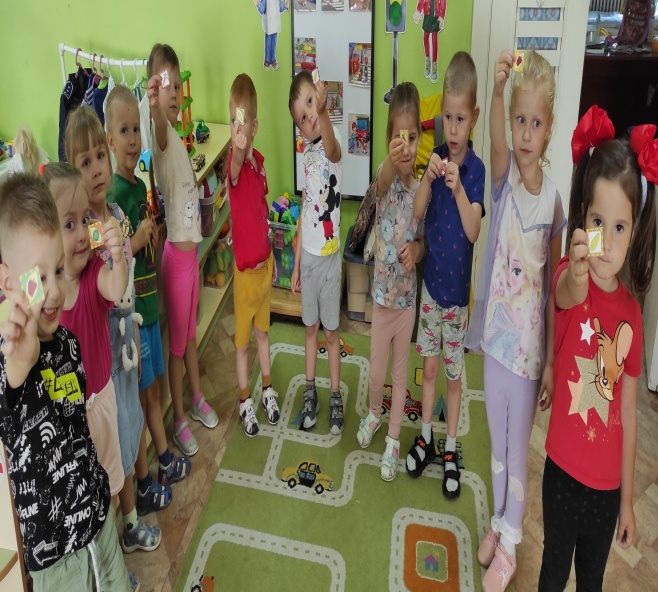 Центр игры». Социо - игры « Найди друга по картинки (овощи) «подари другу добро».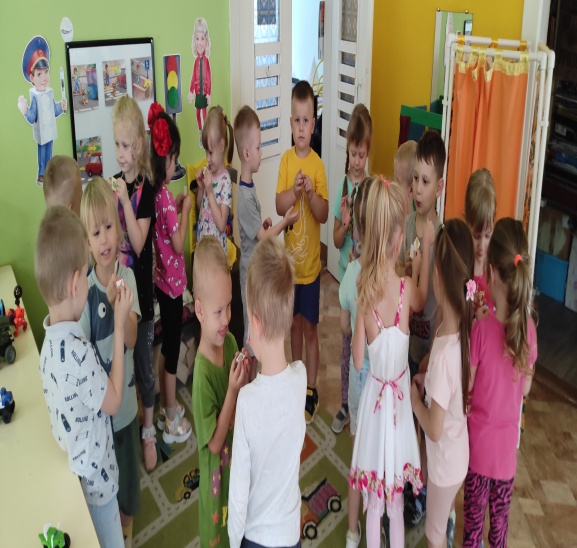 Четверг (20.09)Четверг (20.09)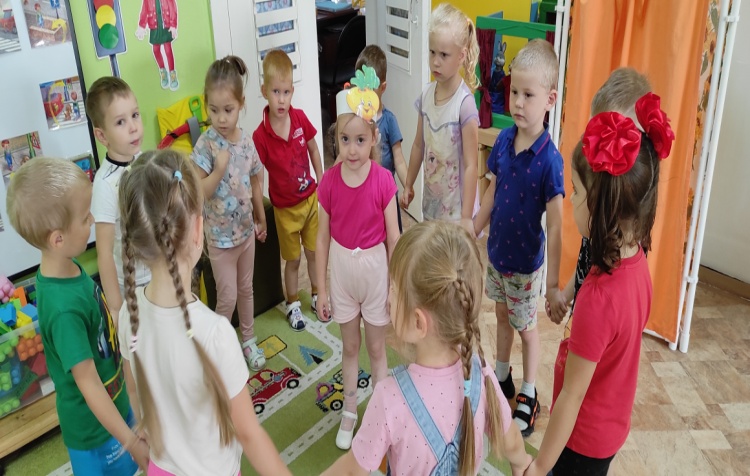 Подвижная игра «Репка»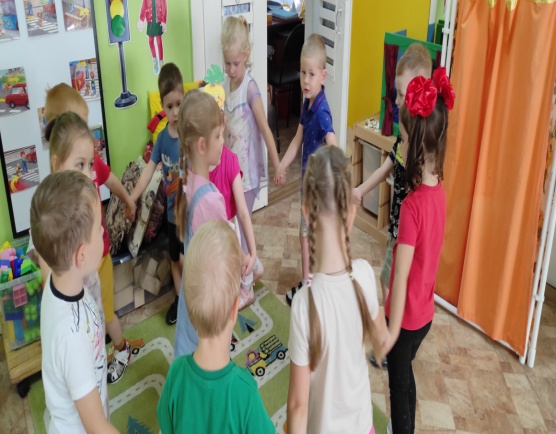 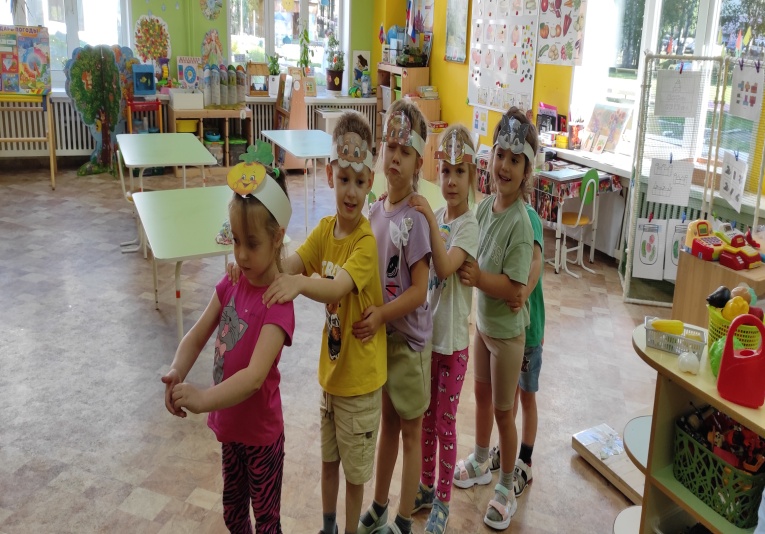 Показ сказки «Репка»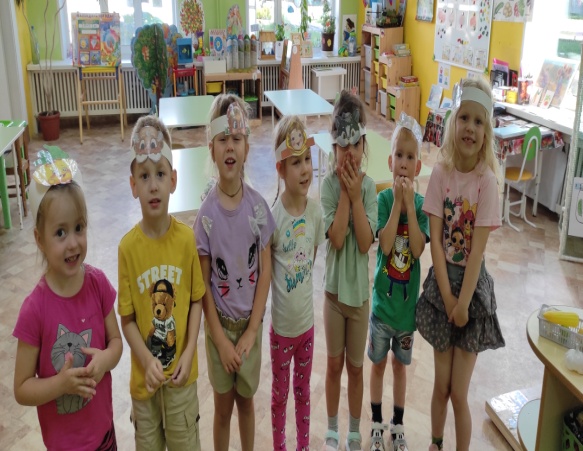 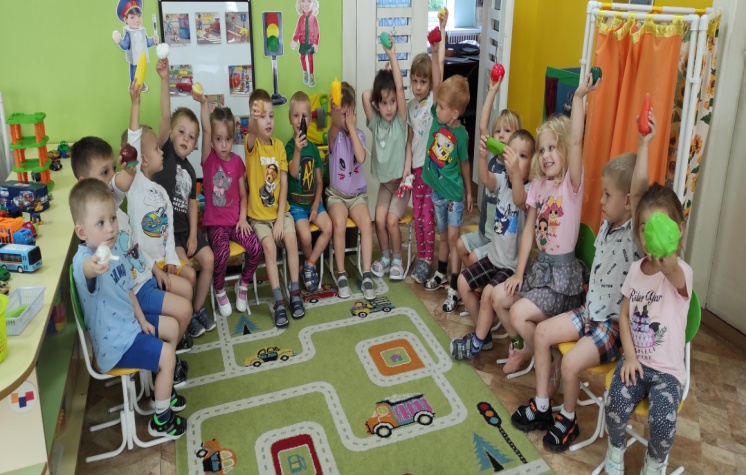 Игра на «Овощ на грядке».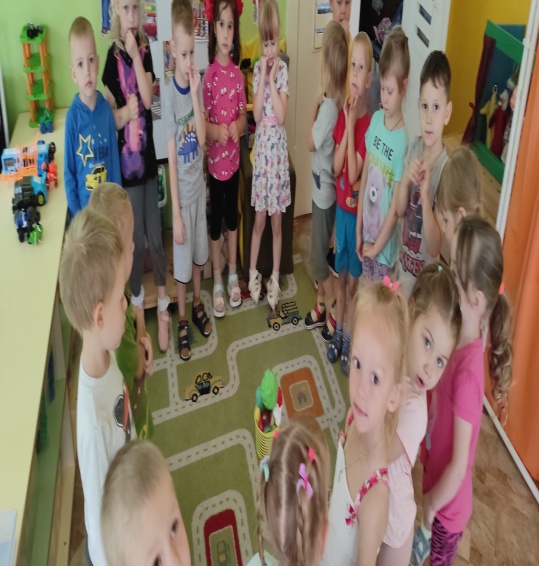 Пятница(21.09)Пятница(21.09)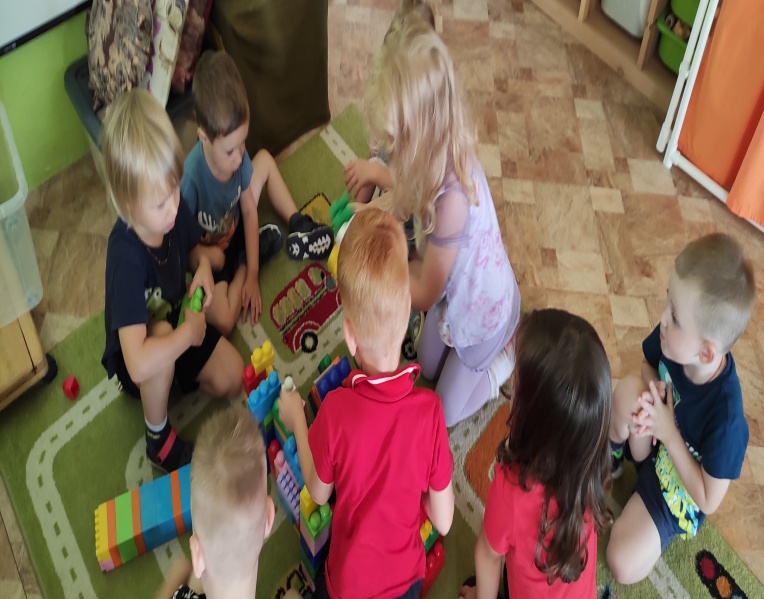 Центр «Конструирования».Строим большой магазин для Овощей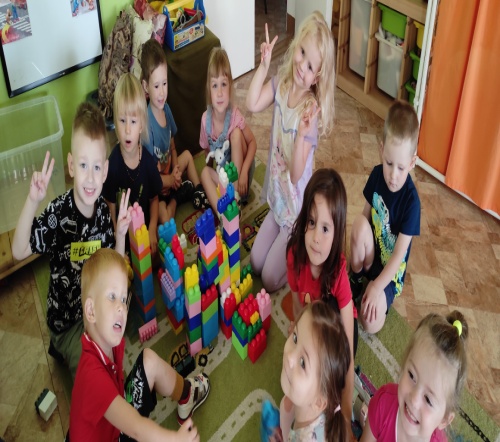 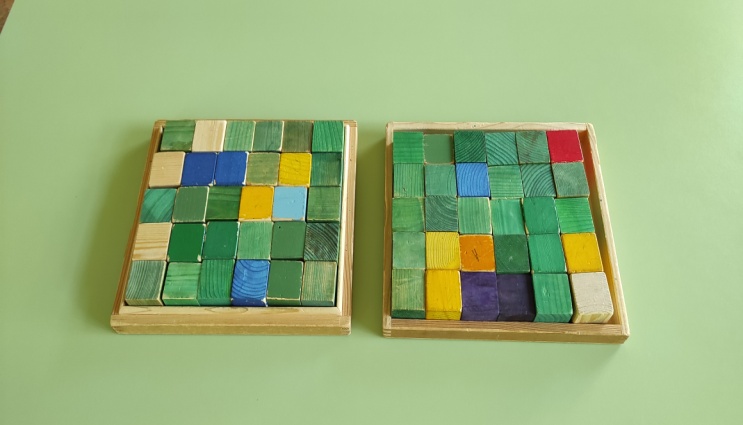 Постройка домика для Овощей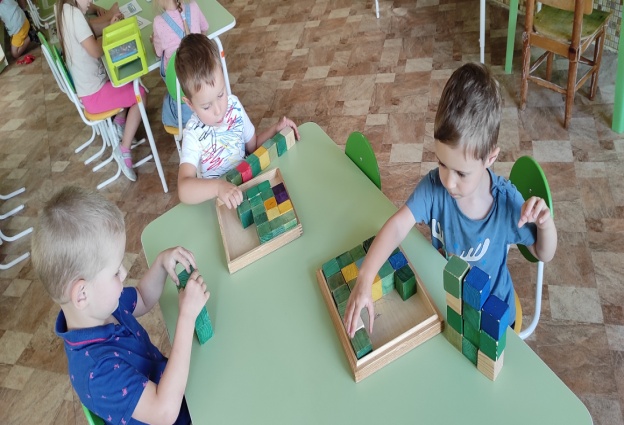 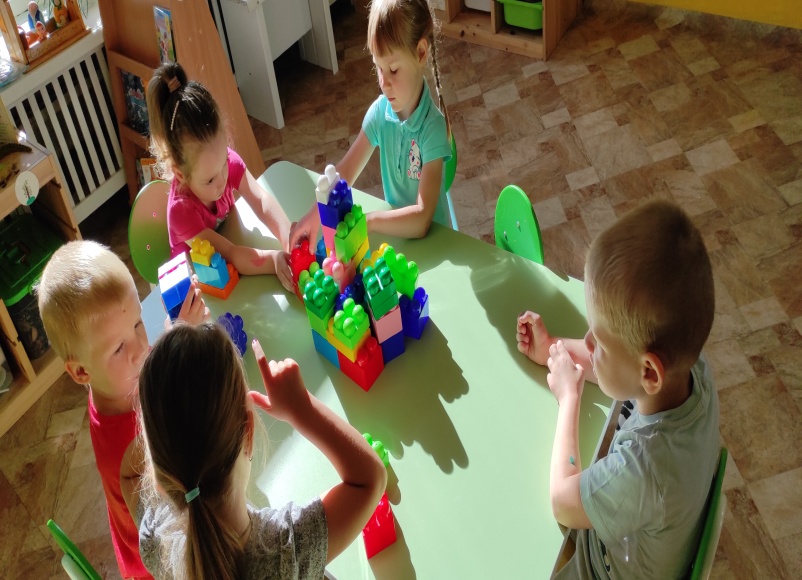  Строим машину для перевозки Овощей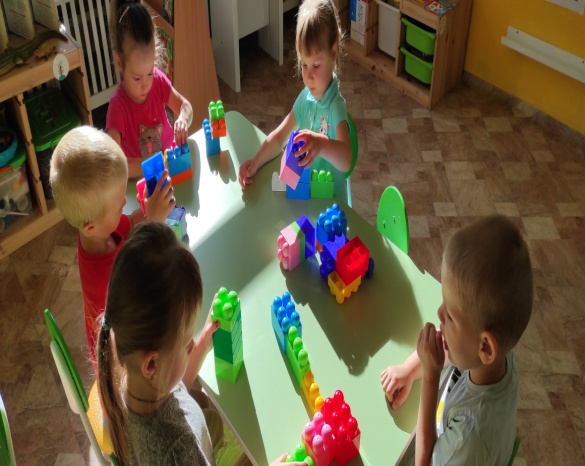 